MunchiesMomosBeef ◦Pork ◦ VegetablesMint Green Chili ◦ Soy SakeSpicy Tomato and Sweet Chili Sauce 12Buffalo Chicken DumplingsHouse-Made Blue Cheese Dressing ◦ Celery11CalamariUSA Caught ◦ Spicy Marinara Lemon Aioli ◦ Hot Cherry Peppers Gremolata   GFA15Spinach and Artichoke Dip“Cinco De Mayo” Corn Tortilla Chips ◦ Pita ◦ Baguette12Chicken TaquitosGrilled Chicken ◦ Cheese  Latin Spices ◦ Avocado Cream  Ancho Chili Sauce 12Grass Fed Sliders*Antibiotic & Hormone Free BeefBacon ◦ American Cheese Arugula ◦ Chipotle Aioli 12Southwestern Egg RollsCorn ◦ Black Beans ◦ Pepper Jack Cheese ◦ Pico De GalloCilantro and Lime Sour Cream10Braised Pork Belly Steam BunsBraised Pork Belly ◦ House Made Kim-chi ◦ Pickled Carrots Cucumber ◦ Ginger Soy Sauce Peanuts ◦ Hard Boiled Egg Cilantro14Jumbo Wings Three WaysHouse-Made Blue Cheese    Celery ◦ Carrots Please Select:   Buffalo ◦ BBQ ◦ Asian  13QuesadillaPeppers ◦ Onions ◦ Mushrooms Pico de Gallo ◦ Sour Cream10Add Chicken 5 ◦ Shrimp 6MusselsWhite Wine ◦ Garlic ◦ Onions Leeks ◦ Lemon Aioli ◦ Baguette   GFA14Flatbread Pizza*   Braised Marinated Pork BellyBanana Peppers ◦ Onion   Cheese ◦ Fried Egg15 Baja Fish TacosCrispy Fried Fish ◦ Cabbage Slaw Special Sauce ◦ Pico de Gallo Black Beans ◦ Cilantro  Lime Sour Cream   GFA14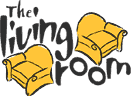 Best of BreakfastServed till Late Breakfast Sandwich*Two Eggs Any Style ◦ Choice of: Bacon ◦ Ham ◦ Sausage   Choice of: American ◦ Cheddar ◦ Swiss Choice of:  Sourdough◦  Toast Bagel ◦ English Muffin  GFA10All American Breakfast*Two Eggs Any Style ◦ PancakesChoice of Bacon ◦ Sausage◦ Ham14Chicken and WafflesButtermilk Fried ChickenJalapeno Cornbread WaffleButtermilk Syrup, ◦ Bourbon and Honey Butter14BucketsCauliflower FritoSpicy Seasoning  Thyme & Honey Ricotta  Green Olive Aioli11Duck Fat or Truffle Herb FriesParmesan ◦ Fine Herbs Black Truffle Aioli  11SandwichesHalf-Pound Grass-Fed Burger*Antibiotic & Hormone Free Beef Lettuce ◦ Tomato ◦ Tobacco Onions ◦ “Iggy’s” Black Pepper Brioche Bun16California Chicken ClubAntibiotic Free ChickenAvocado ◦ Applewood Smoked Bacon ◦ Lettuce ◦ Onion Tomato ◦ Swiss ◦ Lemon Aioli  “Iggy’s” Focaccia  16Provencal Tuna Burger*Olive Tapenade ◦ Aioli ◦ Slow Roasted Tomato ◦ “Iggy’s” Black Pepper Brioche Bun16Blackened HaddockSpecial Sauce ◦ Apple Jicama Slaw ◦ Lettuce ◦ Tomato ◦ Iggy’s Black Pepper Brioche Bun16   Gluten-Free Bun AvailableAll of our sandwiches are served with hand-cut fries and house-made pickleAdd Bacon 1 ◦ Avocado 1   Fried Egg 1 ◦ Cheddar Swiss ◦ American Cheese 1          GreensAdd Chicken 5 ◦ Shrimp 6    Salmon 6Fattoush SaladRomaine ◦ Tomato ◦ Red Onion Cucumber ◦ Kalamata Olives Feta Cheese ◦ Crispy Pita  Lemon and Sumac Vinaigrette GFA13 Caesar Salad* Romaine ◦ Focaccia Croutons Shaved Parmesan ◦ Anchovies GFA12Ahi Tuna Poke Bowl* Citrus Ponzu ◦ Rice ◦ Cucumber Avocado ◦ Edamame ◦ Mango Creamy Sriracha ◦ Carrots Macadamia Nuts ◦ Sesame Seed     GF16Pasta and Rice Seafood PastaAssorted Seafood ◦ Linguini Asparagus ◦ White Wine   GFA16Fried Rice Bowl*Fried Rice ◦ Grilled Salmon    Ginger Soy Vinaigrette  Baby Bok Choy21VegetarianPortobello MeltGrilled Portabella Mushroom Roasted Red Pepper ◦ Balsamic Dressed Arugula ◦ Mozzarella Avocado ◦ Fresh Hummus     Iggy’s 7 Grain Bread ◦ Tabbouleh   GFA14Spicy Black Bean BurgerCumin Cilantro Aioli ◦ Sprouts Red Cabbage SlawLettuce ◦ Tomato, ◦ Onion“Iggy’s” 7 Grain BreadTabbouleh14Mediterranean NoshHouse Made Hummus   Marinated Olives ◦ Pita ◦ Falafel Feta ◦ Roasted Vegetable Tabbouleh  GFA22LobsterChilled Lobster RollFresh Lobster ◦ Mayonnaise Celery ◦ Traditional Roll ◦ FriesMktHot Lobster RollFresh Lobster ◦ Lemon Tarragon Butter ◦ Traditional Roll ◦ FriesMktLobster Mac n CheeseFour Cheese Mornay SauceWhite Truffle Essence   GFAMkt